SPANISH 5H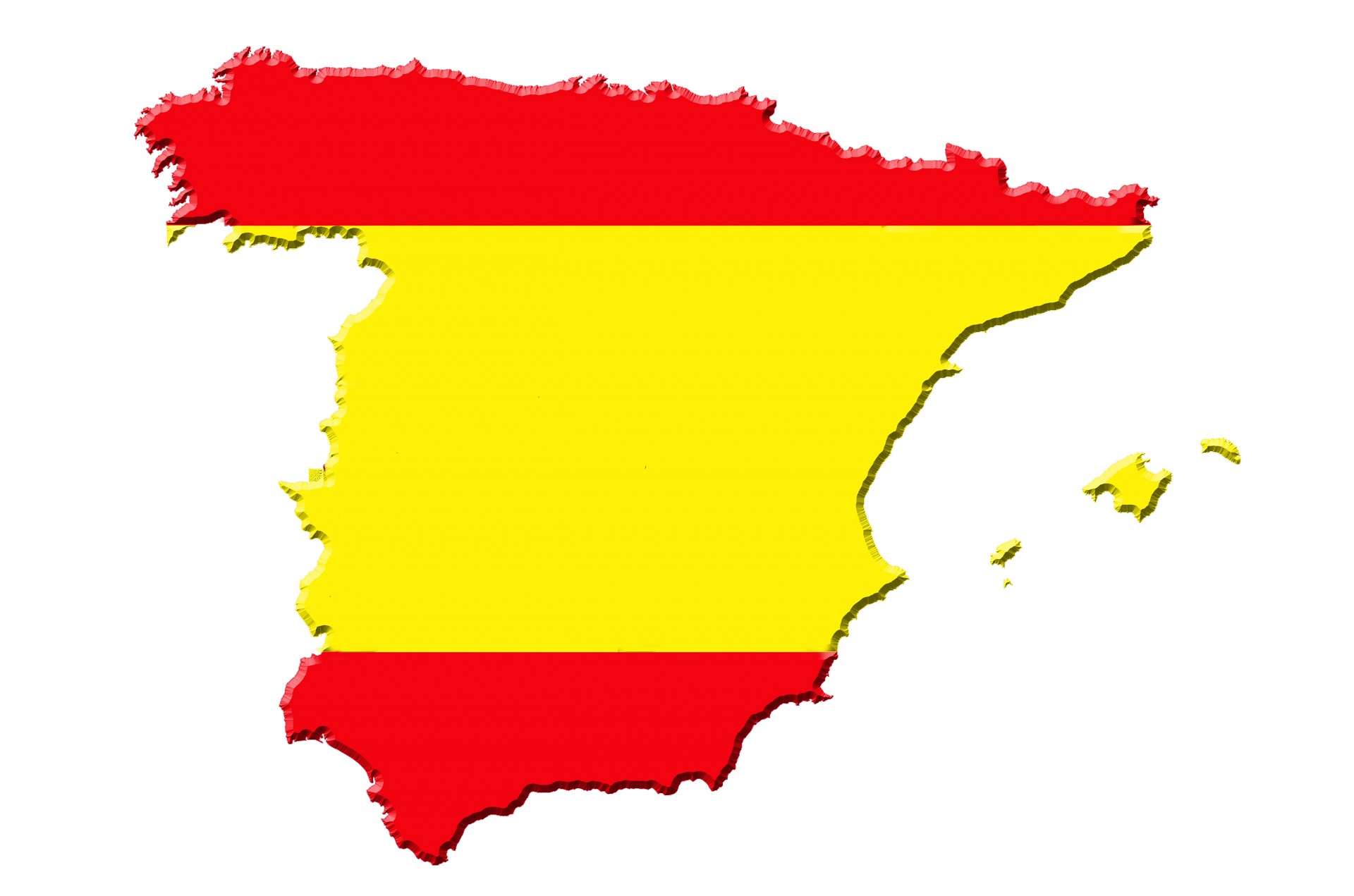 I am Señora  Manso-García and will be your Spanish teacher for this year. I am originally from Spain and came to this country through an Exchange Teaching program between the Connecticut and the Ministry of Education of Spain. I hope you enjoy this class and get the most knowledge of my language and culture. This class is designed to help students further their degree of proficiency in the four main skills- speaking, listening, reading and writing. A big focus on spontaneity in communicating ideas to others and responding to conversation stimuli will be paramount. !Habla en español!For my class students are required to follow these general RULES:Respect everybody. Cell phones and Ipads are not allowed in the class, unless if used with a learning purpose.Be punctual!Come prepared to class (3 ring binder, text book, pen  and homework). Come eager to work and to participate ONLY IN SPANISH!!! ASSESSMENT POLICY (Points system)PARTICIPATION: 10% of your grade!!! Be ready to participate in class everyday.HOMEWORK (3, 4 or 5 pts): You will get work to do at home in a regular basis. Homework will be checked everyday. I may collect it the next day or we may go over it together in class. You cannot make up work that you missed if you cut the class or you didn’t have it done on the deadline. Time frame to make up work: one week from the day absent. In case you don’t get homework, take time to study. PROJECTS (40 pts): There will be at least 2 big writing assignments or ENSAYOS per marking period. These essays will be completed during the class time. They may be based on one of the short stories we read in class, or some opinion or topic. I hope you practice your writing skills at home on a regular basis.  EXAMS AND QUIZZES: Tests count more than quizzes. STUDY, STUDY!CLASSWORK: From time to time, I will collect and grade your class work to check on your performance. Use your time well!!!